附件一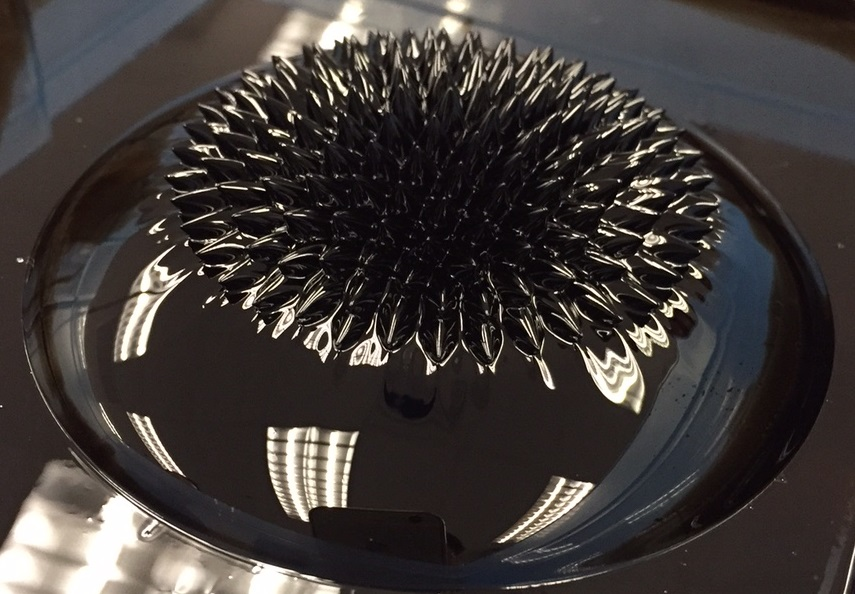 磁流體(ferrofluid)在磁場影響下展現奇異的形狀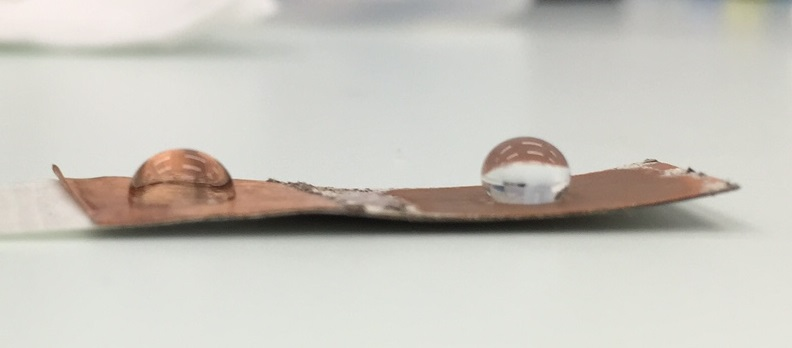 水滴在超疏水(super-hydrophobic)物料上(右)維持近乎球體的形狀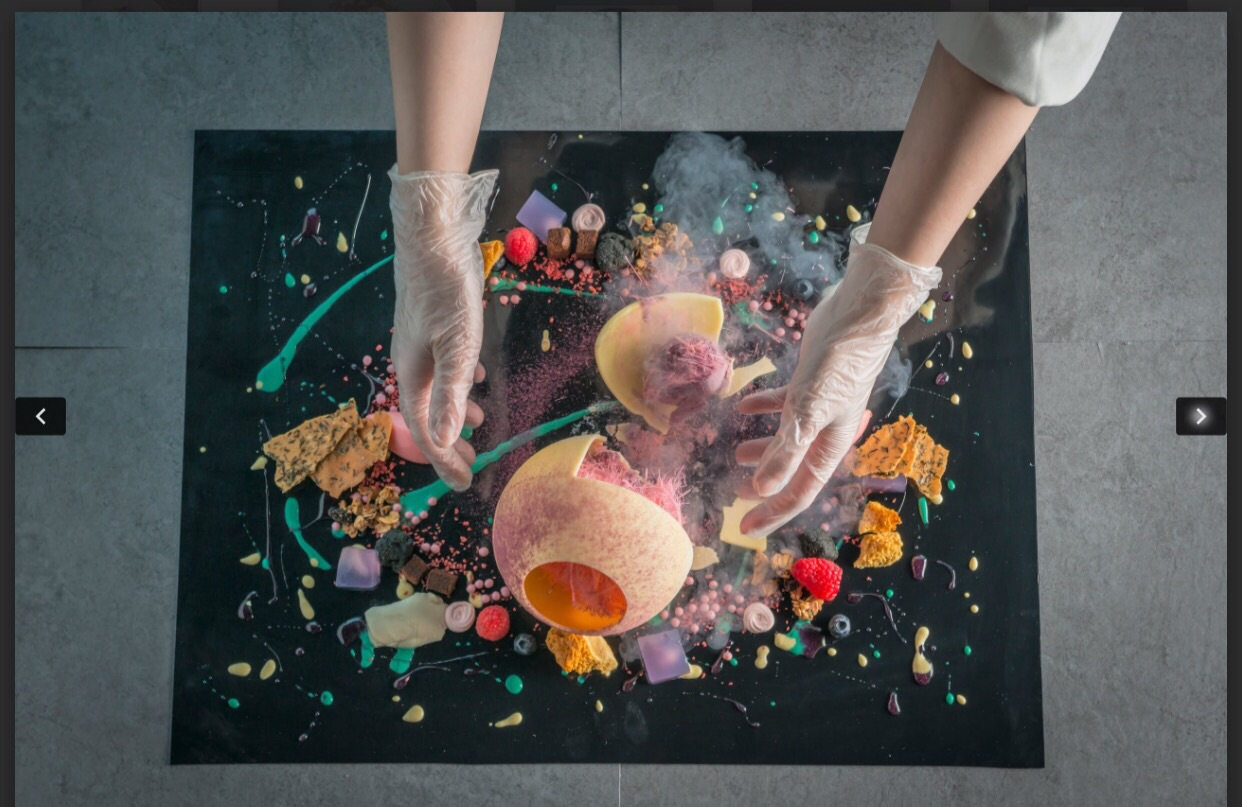 Doux糖藝大師示範的糖藝製品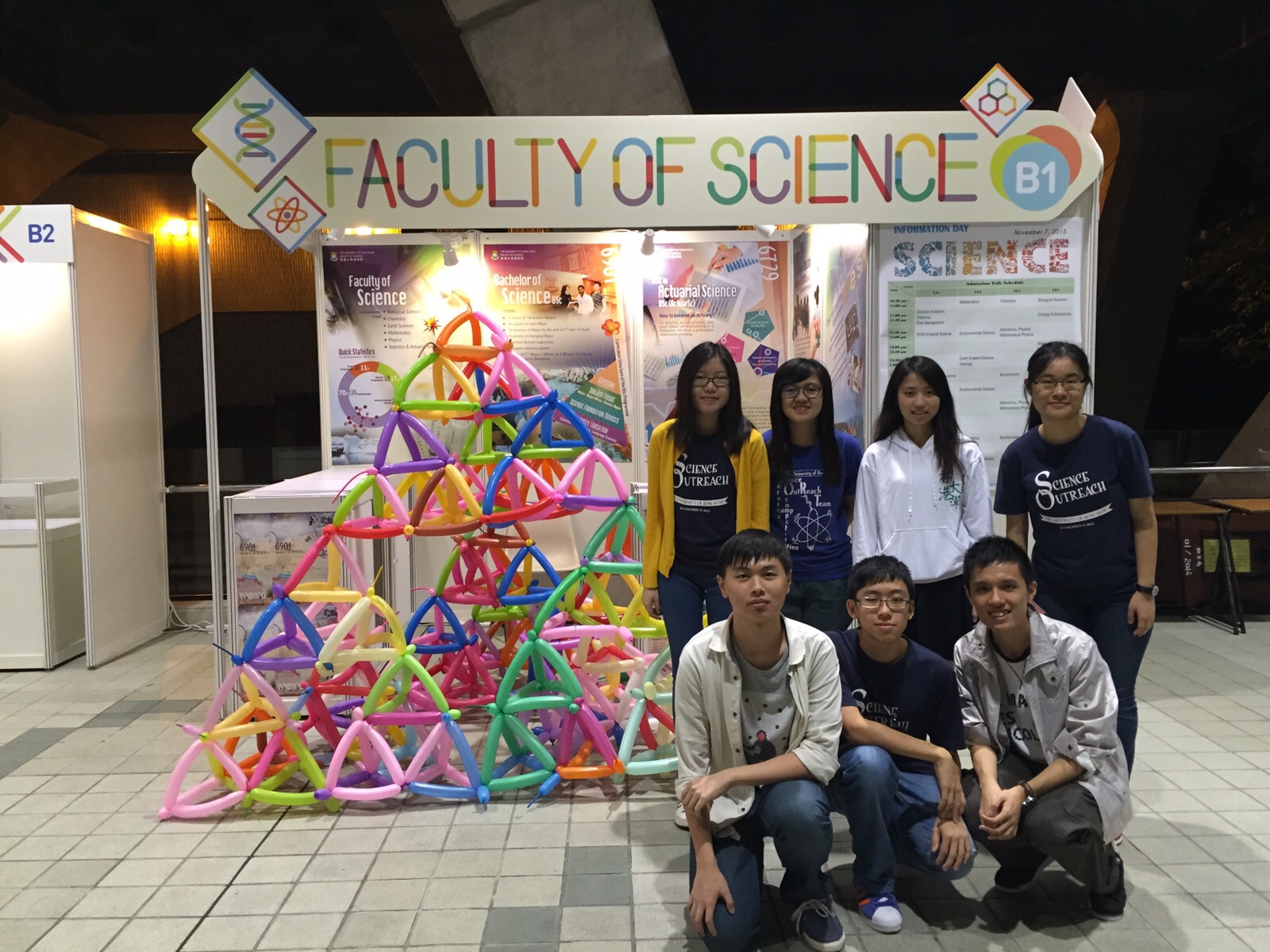 港大理學院學生用氣球製作較小型的「分形」金字塔附件二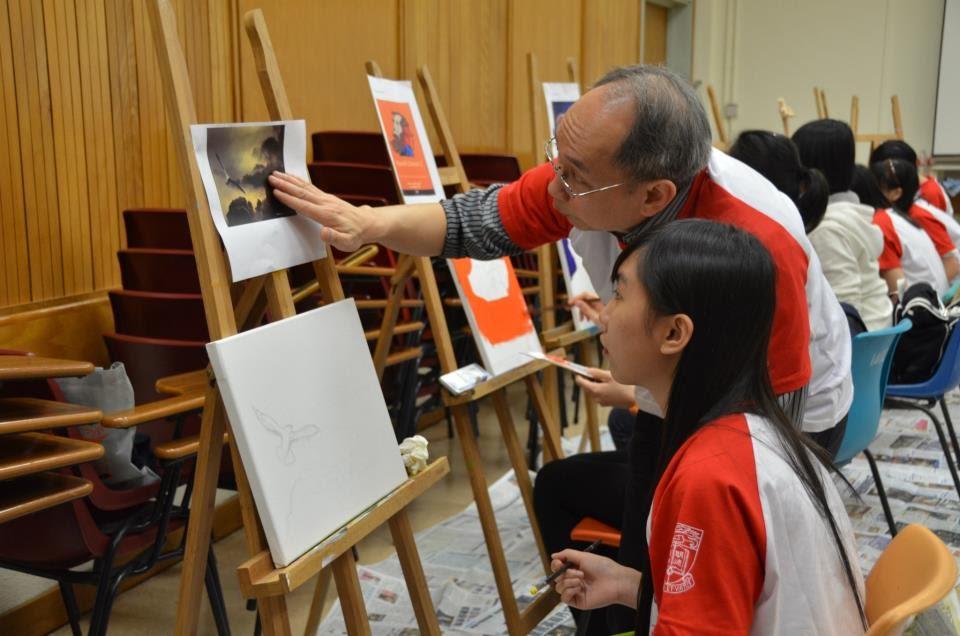 數學系的教授正教授畫布上的科學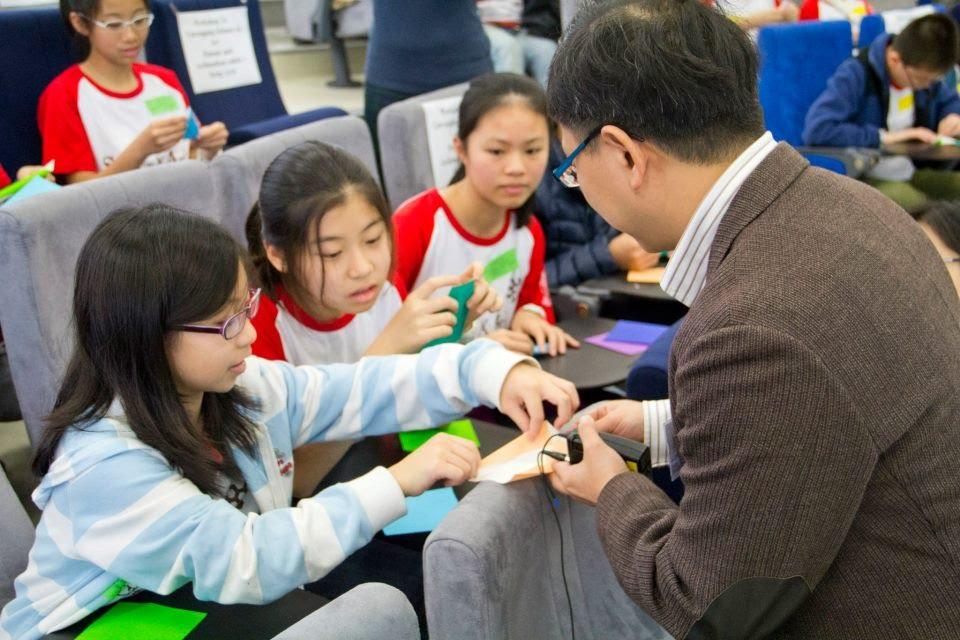 數學系的教授以摺紙為學生講解數學原理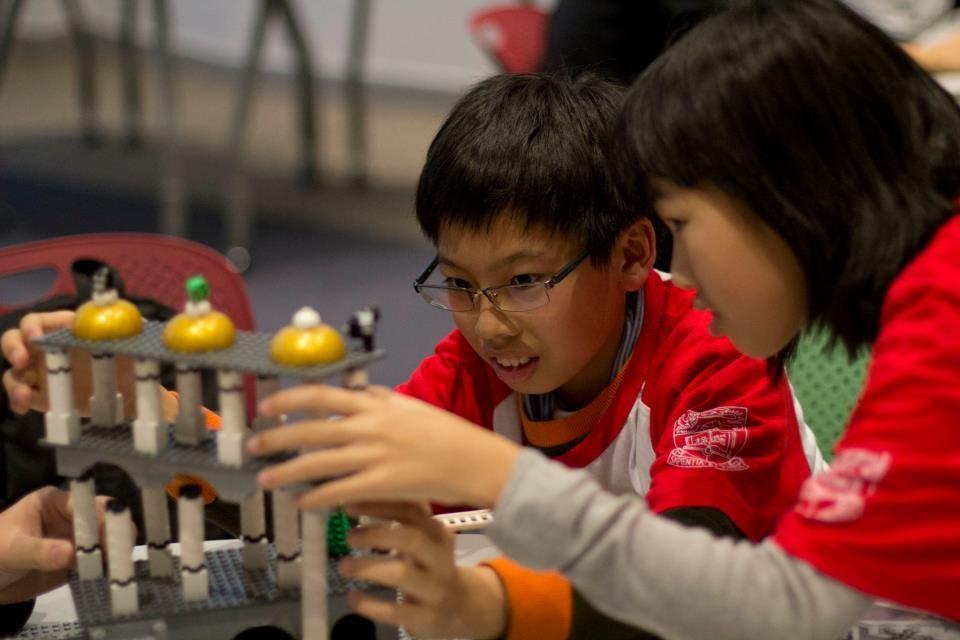 學生以LEGO創造M.C. Escher畫中不可能的世界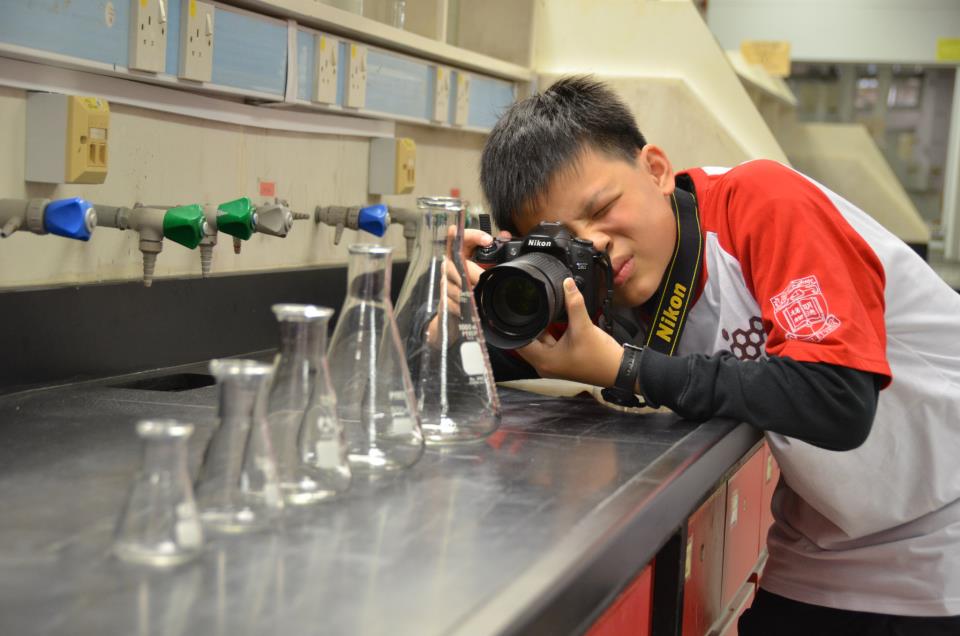 捕捉實驗室的光與影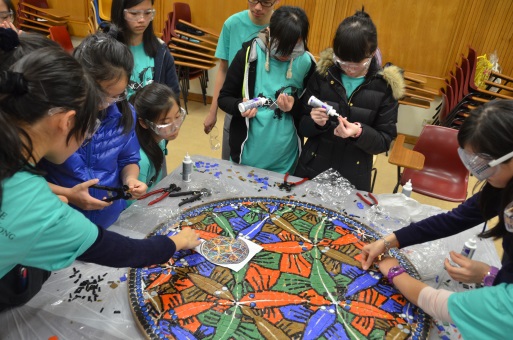 參加者以馬賽克瓷磚密鋪出M.C.Escher的木刻作品Circle Limit III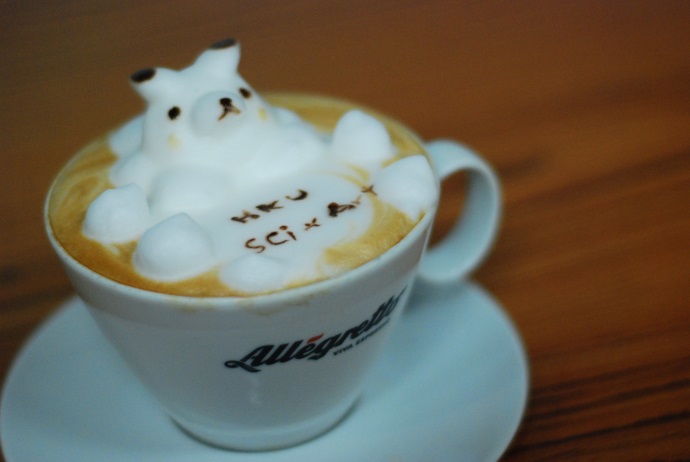 由Allegretto的咖啡拉花師現場製作3D咖啡拉花